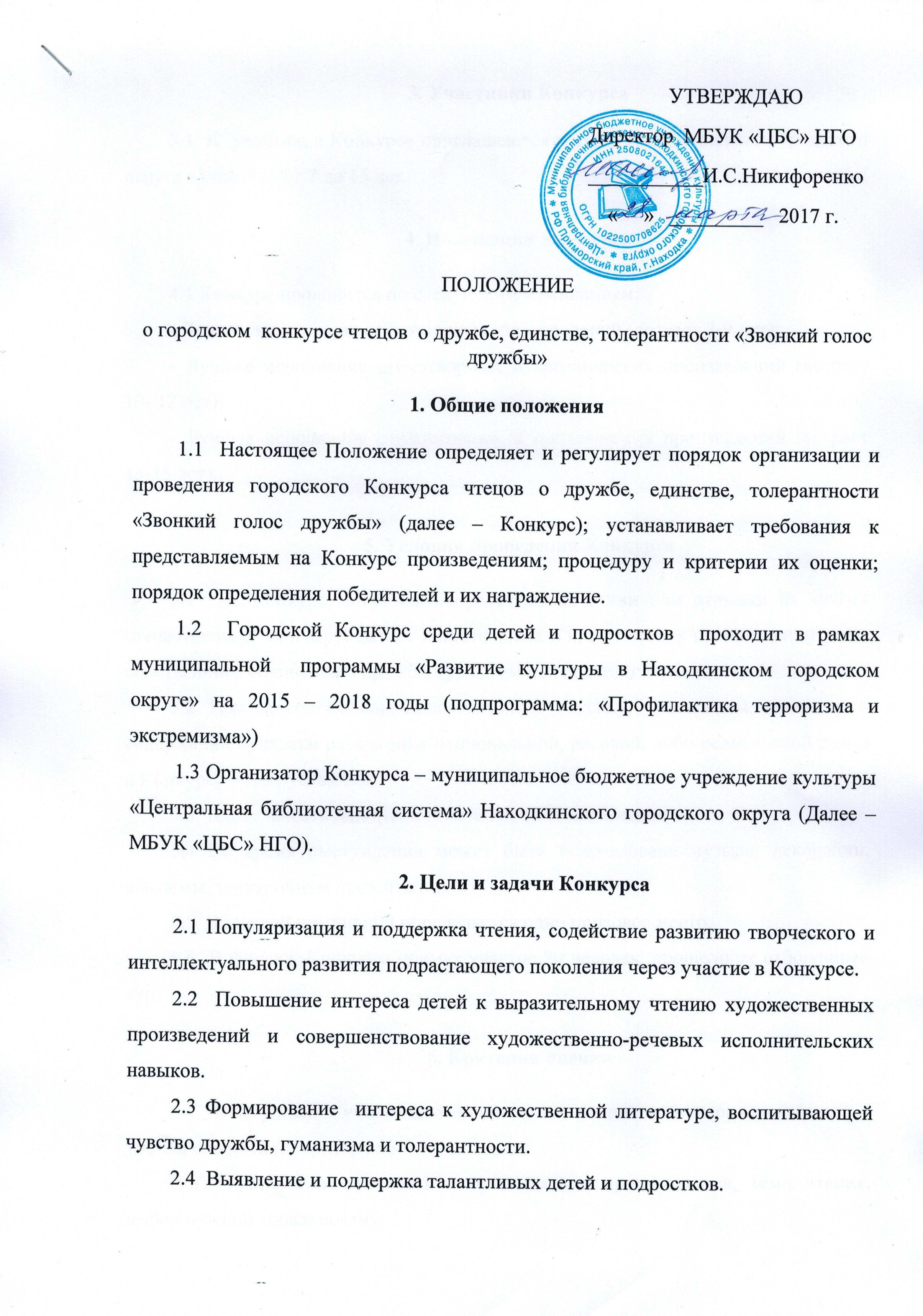 3. Участники Конкурса3.1  К  участию в Конкурсе приглашаются жители Находкинского городского округа в возрасте от 7 до 15 лет. 4. Номинации Конкурса4.1 Конкурс проводится по следующим номинациям: - Лучшее исполнение стихотворных  произведений (возраст 7-9 лет); - Лучшее исполнение стихотворных и прозаических произведений (возраст 10- 12 лет); - Лучшее исполнение стихотворных и прозаических произведений (возраст 13-15 лет). 5. Условия проведения Конкурса5.1  На Конкурс могут быть представлены стихи или отрывки из любых отечественных  или зарубежных стихотворных и прозаических произведений, либо собственного сочинения о дружбе, гуманизме, доброте, толерантности. 5.2 Тексты, содержащие ненормативную лексику,  материалы, имеющие в содержании признаки разжигания национальной, расовой, либо религиозной розни к Конкурсу не допускаются.5.3  Длительность одного выступления не более 5 мин.5.4 Во время выступления может быть использована музыка, декорации, костюмы, электронные презентации. 5.5  В каждой номинации определяется одно призовое место. 5.6  В финале  Конкурса примут участие 20 человек, прошедших отборочный тур.6. Критерии оценки6.1  Выступления участников оцениваются жюри по 5-ти бальной шкале с учетом следующих критериев:- Техника чтения (четкость и правильность произношения, темп чтения, выбор нужной тональности);- Искусство чтения (выбор логического ударения, соблюдение авторской строки, пауз, умение голосом передать чувства и переживания персонажей, пафос произведения);- Артистизм (умение создать образ мимикой, голосом, жестами).- Знание текста;- Соответствие теме Конкурса, индивидуальности и возрасту чтеца.7. Сроки проведения Конкурса7.1 Регистрация заявок на участие в Конкурсе – с 01 апреля по 29 апреля 2017 года.7.2 Первый этап: отборочный тур Конкурса (МБУК «ЦБС» НГО Городская библиотека - музей, ул. Сенявина,14)  04 и  05 мая 2017 года (с 11.00 до 17.00).7.3 Объявление результатов отборочного тура проводится в электронной форме, согласно заявленным адресам участников 08 мая 2017 года. 7.4  Второй этап: финал Конкурса (МБУК «Международный морской клуб» НГО, г. Находка,  ул. Ленинская, 22) - 11 мая 2017 года в 14.00. Форма заявки прилагается. Заявки принимаются на бумажных носителях или в электронном виде по адресу: г. Находка, ул. Сенявина,14 Городская библиотека музей,  электронная почта:  gbmnakhodka@mail.ru. 8. Подведение итогов Конкурса и награждение8.1   Участников  Конкурса оценивает  жюри, в которое входят специалисты в области художественного слова, в составе 5-ти человек.8.2. Победители финального тура Конкурса во всех номинациях награждаются дипломами и ценными подарками. Все участники второго этапа Конкурса награждаются грамотами.8.3 Информация о победителях  Конкурса будет размещена на сайте МБУК «ЦБС» НГО, Управления образования  НГО и опубликована в городских СМИ.8.4 Все участники Конкурса, не вышедшие в финал, имеют право на получение благодарностей в электронной форме (скан благодарности с подписью и печатью).9. Контактная информация:г. Находка, ул. Сенявина, 14тел. 8 (4236) 62-56-65        8 (984) 193-77-60         8 (924) 253-67-08сайт МБУК «ЦБС» НГО:  www.nakhodka-lib.ru   электронная  почта: gbmnakhodka@mail.ru.  Приложение Заявка на участиев  конкурсе чтецов  «О дружбе, единстве, толерантности»От какой библиотеки (школы, лицея и др.)  участвует конкурсант  _______________________________________________________________________ФИО конкурсанта ______________________________________________________(полностью)школа__________________________________________  класс_________________Возраст_____________________Номинация_________________________________                                   Автор  и название исполняемого произведения ______________________________ _____________________________________________________________________Контактный телефон____________________________________________________Руководитель участника (ФИО, полностью)______________________________________________________________________________________________________________________________________________________________________________Место работы, должность________________________________________________Контактный телефон_____________________________________________________                                                                                      Дата заполнения    